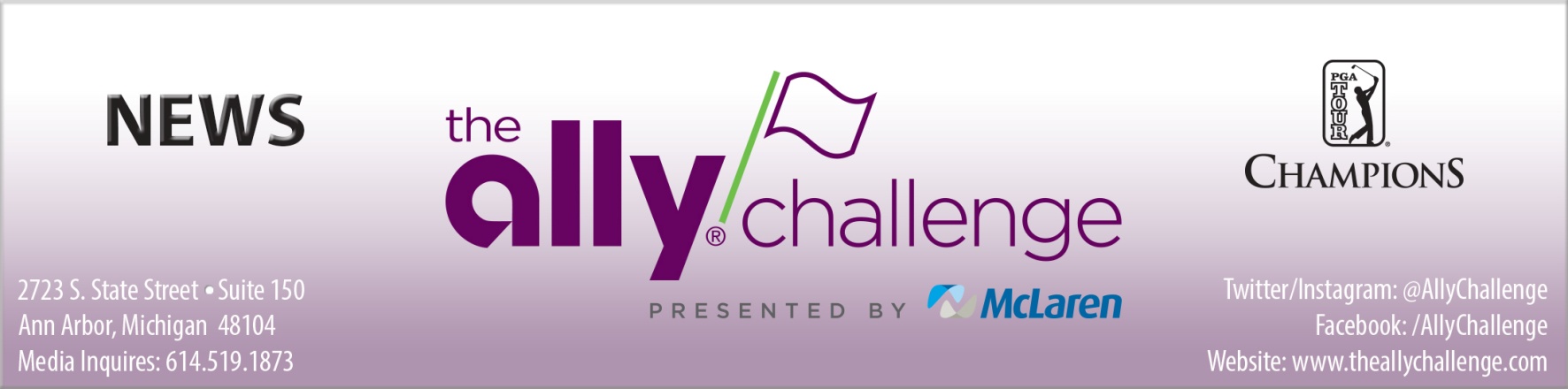 For Immediate Release	December 3, 2018TICKETS NOW AVAILABLE FOR THE 2019 ALLY CHALLENGE PRESENTED BY MCLAREN Second annual tournament set for September 9-15 at Warwick Hills Golf & Country ClubGRAND BLANC, Mich. – Tournament Officials announced today that tickets for the second-year PGA TOUR Champions event are now available for purchase at theallychallenge.com.The 2019 Ally Challenge presented by McLaren is September 9-15 at renown Warwick Hills Golf and Country Club. Tickets start at $20 and kids 17 and under can attend for free with a ticketed adult.The Ally Challenge presented by McLaren will continue to provide a first-class experience for its spectators. In 2019, attendees will have a variety of experiences to choose from located throughout the golf course, including: The Fan Zone presented by C&L Ward, the McLaren Health and Wellness Pavilion, The Kids Zone presented by Marathon, The Adidas 5K Challenge and The Ally Challenge Community Concert. Whether spectators simply love being outdoors, enjoy the social scene at one of Genesee Counties largest sporting events, or are a die-hard golf fan, there is something for everyone at The Ally Challenge presented by McLaren.“We are pleased to officially open ticket sales for next year’s The Ally Challenge presented by McLaren,” said tournament director Chris Coffman. “We are looking forward to welcoming golf fans from Southeastern Michigan and beyond, along with some of golf’s greatest champions, next September for the second-annual Ally Challenge. This tournament is special in many ways, perhaps the most impactful is The Ally Challenge’s dedication to the local community and charity. We are excited to continue to grow that philanthropic commitment as we look to next year’s tournament.” The Ally Challenge presented by McLaren announced last week that the inaugural tournament, concluded September 16, 2018, at Warwick Hills Golf & Country Club, raised $801,060.41 for charitable organizations in southeastern Michigan. The total includes $365,000 for each of the tournament’s primary beneficiaries, Junior Achievement of Southeastern Michigan – serving children in Flint/Genesee County and Community Foundation of Greater Flint.The Ally Challenge presented by McLaren will be one of the premier Regular Season events on PGA TOUR Champions in 2019, which will give way to the fourth-annual Charles Schwab Cup Playoffs – a season-ending, three tournament series used to determine the Tour’s season-long champion.(more)2019 Tickets Now AvailablePage 2December 3, 2018All three rounds of The Ally Challenge presented by McLaren will be broadcast on Golf Channel.For more information about The Ally Challenge, please visit theallychallenge.com. For the latest Ally Challenge news and updates on social media follow the tournament on Twitter and Instagram at @AllyChallenge and on Facebook at Facebook.com/AllyChallenge.About The Ally Challenge presented by McLarenThe Ally Challenge presented by McLaren is an official event on the PGA TOUR Champions owned and operated by Tournaments for Charity, a Michigan non-profit corporation. This 54-hole stroke play golf tournament features 78 PGA TOUR Champions professionals competing for a $2 million purse at the historic Warwick Hills Golf & Country Club in Grand Blanc, Michigan. The event is designed to showcase the best golf on the PGA TOUR Champions for the enjoyment of spectators and to benefit local charities in the greater Flint area. All three official rounds will be internationally televised on the Golf Channel. For more information, visit www.theallychallenge.com.For more information about The Ally Challenge presented by McLaren, please visit theallychallenge.com. For the latest Ally Challenge news and updates on social media follow the tournament on Twitter and Instagram at @AllyChallenge and on Facebook at Facebook.com/AllyChallenge.About Ally Financial Inc.Ally Financial Inc. (NYSE: ALLY) is a leading digital financial services company with assets of $173.1 billion as of September 30, 2018. As a client-centric company with passionate customer service and innovative financial solutions, Ally is relentlessly focused on "Doing it Right" and being a trusted financial partner for its consumer, commercial, and corporate customers. Ally's award-winning online bank (Ally Bank, Member FDIC and Equal Housing Lender) offers mortgage-lending services and a variety of deposit and other banking products, including CDs, online savings, money market and checking accounts, and IRA products. Ally also promotes the Ally CashBack Credit Card. Additionally, Ally offers securities brokerage and investment advisory services through Ally Invest. Ally remains one of the largest full-service auto finance operations in the country with a complementary auto-focused insurance business, which together serve approximately 18,000 dealer customers and millions of auto consumers. Ally's robust corporate finance business offers capital for equity sponsors and middle-market companies. For more information and disclosures about Ally, visit https://www.ally.com/#disclosures.About McLaren Health CareMcLaren Health Care, headquartered in Grand Blanc, Michigan, is a fully integrated health network committed to quality, evidence-based patient care and cost efficiency. The McLaren system includes 12 hospitals, ambulatory surgery centers, imaging centers, a 450-member employed primary care physician network, commercial and Medicaid HMOs covering more than 260,000 lives, home health and hospice providers, retail medical equipment showrooms, pharmacy services, and a wholly owned medical malpractice insurance company. McLaren operates Michigan’s largest network of cancer centers and providers, anchored by the Barbara Ann Karmanos Cancer Institute, one of only 47 National Cancer Institute-designated comprehensive centers in the U.S. McLaren has 24,000 employees and more than 52,000 network providers. Its operations are housed in more than 350 facilities serving the entire Lower Peninsula of the state of Michigan along with a portion of the Upper Peninsula. Learn more at www.mclaren.org.
###